Travail à faire La société Saxo est une entreprise commerciale. Elle emploie 4 salariés :1. M. Dupont perçoit un salaire de 1 650 € Brut par mois + une prime d'ancienneté de 100 €/mois plus une indemnité de salissure de 40 € au titre des remboursements de frais de nettoyage.Le salaire de M. Dupont n’a pas changé au cours des 12 mois de la période de référence.     Quelle sera son indemnité de congés payés : ..........................................................M. Jarin a perçu les salaires suivants au cours de l’année de référence.Quelle sera son indemnité de congés payés sachant qu’il y a 27 jours ouvrable en aoûtDoc. 1  Calcul des congés payés : exemple illustréL’indemnité de congé payés doit prendre en compte les primes et les heures supplémentaires versées au cours de la période.Ne doit pas prendre en compte les indemnités et remboursements de frais.Exemple illustré :M. Gerbert est mensualisé, il travaille 35 heures/semaine et a perçu au cours de 12 derniers mois les salaires suivants : 6 mois à 1 450 € puis 6 mois à 1 600 €. Quelle sera son indemnité de congés payés pour 25 jours ouvrables ?Solution 1 (maintien du salaire) : dernier salaire mensuel = 1 600 €Solution 2 (du dixième) : (1 450 X 6) + (1 550 X 6) = 18 000 X1/10 = 1 800 € pour 5 semaines de congés payés et 30 jours ouvrables	Pour 25 jours ouvrable : 1 800/30 x 25 = 1 500 €L’indemnité retenue sera celle qui est la plus avantageuse pour le salarié = 1 600 €Réflexion 04 - Calculer l’indemnité de congés payésRéflexion 04 - Calculer l’indemnité de congés payésRéflexion 04 - Calculer l’indemnité de congés payésDurée : 10’ou 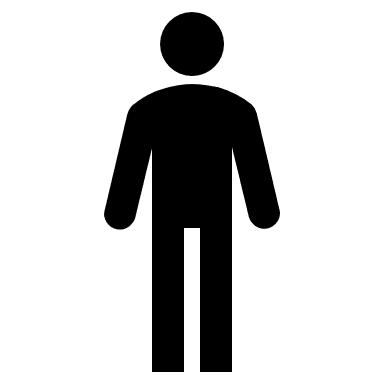 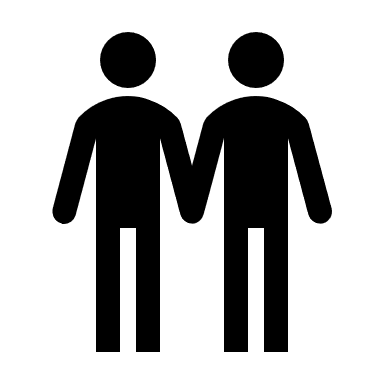 SourceMoisBasemensuellePrimeanciennetéHeuressupplémentaireRemboursement fraisJuin1 725 €90 €80 €65 €Juillet1 725 €90 €Aout1 725 €90 €105 €Sept1 725 €90 €80 €45 €Octobre1 825 €90 €80 €65 €Novembre1 825 €90 €80 €85 €Décembre1 825 €90 €80 €65 €Janvier1 825 €90 €80 €125 €Février1 825 €90 €80 €65 €Mars1 825 €90 €80 €80 €Avril1 825 €90 €80 €110 €Mai1 825 €90 €80 €70 €